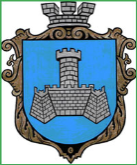 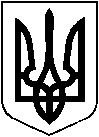       УКРАЇНАВІННИЦЬКОЇ ОБЛАСТІМІСТО ХМІЛЬНИК РОЗПОРЯДЖЕННЯМІСЬКОГО ГОЛОВИ         від «03»  грудня 2018 р.                                             			№452-рПро  окремі питання проведеннясвят новорічно-різдвяного циклу в м. ХмільникуЗ метою створення сприятливих умов для проведення  свят новорічно-різдвяного циклу, підтримки українських народних і сімейних традицій, враховуючи суспільно-політичну ситуацію в Україні, керуючись ст. 42,59 Закону України «Про місцеве самоврядування в Україні»: Провести 31 грудня 2018 року о 21.00 год. театралізоване дійство «З року в рік на поріг ступає Новий Рік».Затвердити  склад робочої групи зі  сприяння   проведення заходів (додається).Затвердити кошторис витрат на проведення свята (додається).Контроль за виконанням цього розпорядження покласти на заступника міського голови з питань діяльності виконавчих органів міської ради А.В. Сташка.       Міський голова                                                                 С. РедчикС. МаташА.СташкоВ.ЗагікаС. ЄрошенкоЮ.ЦупринюкН. Буликова«Затверджую»розпорядження  міського голови№452-р від  03 грудня 2018 р.СКЛАДробочої групи з підготовки та проведення свят новорічно-різдвяного циклу в місті ХмільникуАндрій Сташко – заступник міського голови з питань діяльності виконавчих органів міської ради;Володимир Загіка - заступник міського голови з питань діяльності виконавчих органів міської ради;Сергій Маташ – керуючий справами виконавчого комітету міської ради;Людмила Шаталова – голова постійної комісії міської ради з питань духовного відродження, освіти, культури, молодіжної політики і спорту (за згодою);Галина Коведа – начальник управління освіти міської ради;Юрій Підвальнюк – начальник управління економічного розвитку та                                      євроінтеграції міської ради;Надія Буликова – начальник 	юридичного відділу міської ради;Павло Дем’янюк – начальник відділу у справах сім’ї та молоді міської ради;Валерій Коломійчук –начальник відділу з питань цивільного захисту, оборонної роботи та взаємодії з правоохоронними органами міської ради;Наталія Мазур – начальник відділу інформаційної діяльності та комунікації із громадськістю міської ради;Оксана Тендерис  – начальник відділу організаційно – кадрової роботи міської ради;Віталій Пачевський  - начальник відділу  з питань фізичної культури і спорту міської ради;Ольга Прокопович – начальник загального відділу міської ради;Юлія Цупринюк – завідувач сектору з питань культури міської ради;Микола Стукан – начальник відділу культури та туризму  Хмільницької райдержадміністрації (за згодою);Лариса Ковальчук – директор КЗ «Хмільницький РБК»(за згодою);Дмитро Руденко – начальник Хмільницького ВП Калинівського відділу ГУНК УНП у Вінницькій області (за згодою) ;Олександр Нечко – начальник Хмільницького РС ГУ ДСНС України у Вінницькій області (за згодою) ;Олександр Плотиця – начальник ПАТ «Вінницяобленерго»  СО «Хмільницькі ЕМ» (за згодою) ;Інна Браславська – головний лікар філії «Хмільницька СЕМД»                      (за згодою);Сергій Полонський – начальник КП  «Хмільниккомунсервіс»;Юрій Прокопович – начальник КП «Хмільницька ЖЕК»;Валентина Автодійчук – директор КПНЗ Хмільницька школа мистецтв;Наталя Луценко  – директор ЦДЮТ.                                                   СергійПанаскевич – редактор  обласноїщотижневоїгазети «13 округ» (за згодою);        Міський голова                                                          С. Б. РедчикЗатверджую»розпорядження  міського голови№452 -р від 03 грудня 2018 р.КОШТОРИСвитрат для проведеннязагальноміськогоноворічного святаМіський голова                                                      С.Б. Редчик№ з/пНазвавидатківКФКВКЕКВсума1.Придбанняноворічнихіграшок0214082228212 3002.Придбанняноворічноїілюмінації0214082228230 0003.Придбанняпризів021408222826 0004.Придбанняпереносок021408222822 272 5.Прикрашанняголовноїноворічноїялинкиміста, вулицьмістановорічноюілюмінацією. Охоронаялинки. Транспортнівитрати.021408222829 898, 5160 470, 51